Проектная задача: изучив материал в ПК (папки «Комнатные растения», «Материки», «Уход за комнатными растениями»), расположите на плане квартиры модели растений и обоснуйте их расстановку.Памятка-инструкция по созданию презентацииПользуйтесь программой POWER POINT, установленной на ПК.Её значок выглядит так:   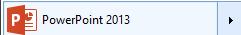 Его можно найти в меню Пуск или Пуск – Все программы –Microsoft Office– PowerPointВ созданной вами презентации должно быть не менее 3-х слайдов: Первый, титульный слайд, содержит название проекта и его авторов.Второй (может быть и третий, и четвёртый) слайд раскрывает проектную задачу.Заключительный слайд содержит ссылки на используемые источники информации.При создании слайдов пользуйтесь макетами: титульный слайд, заголовок и объект, два объекта, пустой слайд.Сохраните презентацию в «Моих документах» под именем «Команда № __»Проектная задача: изучив материал в ПК (папки «Комнатные растения», «Материки», «Уход за комнатными растениями»), заполните технологические карты (паспорта) для нескольких комнатных растений. Содержание паспорта: название растения, его фото, условные знаки по уходу за растением.Памятка-инструкция по созданию презентацииПользуйтесь программой POWER POINT, установленной на ПК.Её значок выглядит так:   Его можно найти в меню Пуск или Пуск – Все программы –Microsoft Office– PowerPointВ созданной вами презентации должно быть не менее 3-х слайдов: Первый, титульный слайд, содержит название проекта и его авторов.Второй (может быть и третий, и четвёртый) слайд раскрывает проектную задачу.Заключительный слайд содержит ссылки на используемые источники информации.При создании слайдов пользуйтесь макетами: титульный слайд, заголовок и объект, два объекта, пустой слайд.Сохраните презентацию в «Моих документах» под именем «Команда № __»Проектная задача: изучив материал в ПК (папки «Комнатные растения», «Материки», «Уход за комнатными растениями»), расположите на карте мира (или картах отдельных материков) изображения комнатных растений в соответствии с местом их происхождения.Памятка-инструкция по созданию презентацииПользуйтесь программой POWER POINT, установленной на ПК.Её значок выглядит так:  Его можно найти в меню Пуск или Пуск – Все программы –Microsoft Office– PowerPointВ созданной вами презентации должно быть не менее 3-х слайдов: Первый, титульный слайд, содержит название проекта и его авторов.Второй (может быть и третий, и четвёртый) слайд раскрывает проектную задачу.Заключительный слайд содержит ссылки на используемые источники информации.При создании слайдов пользуйтесь макетами: титульный слайд, заголовок и объект, два объекта, пустой слайд.Сохраните презентацию в «Моих документах» под именем «Команда № __»Что делаемКто делаетОтметка о выполнении(+ или –)Что делаемКто делаетОтметка о выполнении(+ или –)Что делаемКто делаетОтметка о выполнении(+ или –)